Presupuesto Participativo  C:9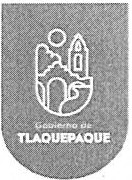 2020.COORDINACION  GENERAL   DE LA CONSTRUCCION DE LA COMUNIDAD.p:.p·    c PA.C•O'.C UcJl.:lAI  /.\DIRECCION   PARTICIPACION    CIUDADANA           ,., /La participaci6n  ciudadana  es la intervenci6n de los ciudadanos  toma de decisiones respecto al manejo de los  recursos  y las acciones que tienen  un impacto en el desarrollo de sus comunidades.  Es un legitimo  derecho  de los ciudadanos  y para facilitarla  se requiere de un marco legal y de mecanismos dernocraticos que propicien  las condiciones para que las  personas y las  organizaciones de diversos sectores  de la  sociedad  hagan llegar su voz y sus propuestas a todos los niveles  de gobierno.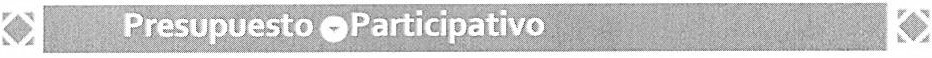 ConceptoPresupuesto  Participative.    -    Es  el  mecanismo  de  gesti6n  y de  participaci6n ciudadana  directa, mediante el cual la poblaci6n  del municipio en general,  elige  las obras publicas a ejecutarse en un ejercicio fiscal,  de entre un listado de propuestas, a efecto de determinar cual es la priorizaci6n de la ciudadania en relaci6n  a las obras publicas a realizarse por el municipio...       Gestion.•     Participaci6n directa.··· •     Elecci6n de obras publicas.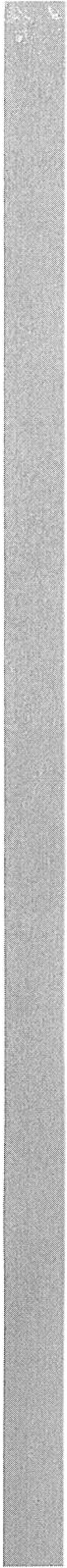 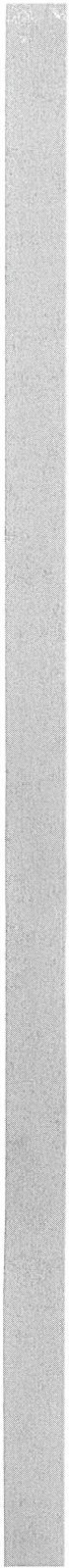 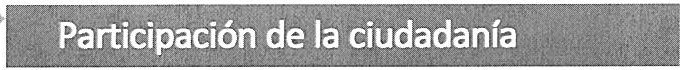 La  pan:icipad6n    de  la   ciudadanfa   consiste     en elegir    las  obras   prirnordiales     a traves  de  una encuesta.•   Procedimiento de la votacion.•   Luga res de la votacion._.,      Compute y resultados.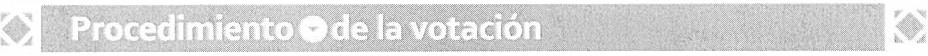 Durante.  los meses de enero, febrero y marzo del ario fiscal 2020, se realiz6 el mecanismo  de Participaci6n  Ciudadana   denominado   Presupuesto  Participativo en las recaudadoras del municipio de San Pedro Tlaquepaque.   La dinarnica fue que los contribuyentes  al  pagar su predial.Se les  realiz6  una encuesta por parte del personal de esta direcci6n   a traves de una tableta  electr6nica  en el  que se emiti6 el voto del  ciudadano de manera rapida al  sistema   de concentraci6n de datos del  presupuesto participativo 2020.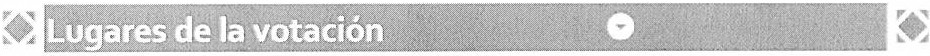 Se  realizaron    en  los  siguientes  puntos  y  recaudadoras  municipales;    hacienda municipal,   estacionamiento a un costado de hacienda municipal, catastro, padr6n y licencias, obras publicas, fraccionamiento  Revoluci6n,  delegaci6n  San Pedrito, delegaci6n Toluquilla, mercado de Las Juntas, delegaci6n Santa Maria,  delegaci6n Santa Anita,  y agenda  Loma Bonita.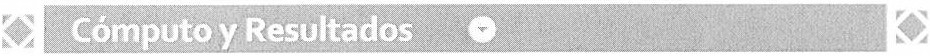 ~		Del  c6mputo.  -   fue  manera  automatica,   al   realizarse   a  traves  de  un medio electr6nico  (tableta).  Obteniendo los resultados  de manera rapida.Fue un total de 36,157 ciudadanos, que participaron en este mecanismo en las  12 recaudadoras del  municipio.Genera  de los contribuyentes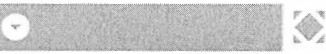 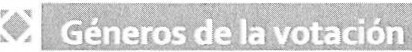 16,119 hombres19,989  mujeres27 LGBT+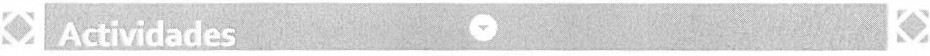 octubre - noviembre,  se realizaron foros ciudadanos para definir el listado de las obras publicas propuestas como prioritarias  para el paquete de presupuesto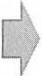 participative  del ejercicio fiscal 2020.Durante los meses de                         enero,  febrero  y marzo de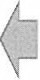 cada ejercicio  fiscal,  la direcci6n  de Participaci6n Ciudadana, realiz6  la consulta  de las obras definidas,  lo anterior  a efecto  que las  mismas sean sometidas  a elecci6n de la poblaci6n.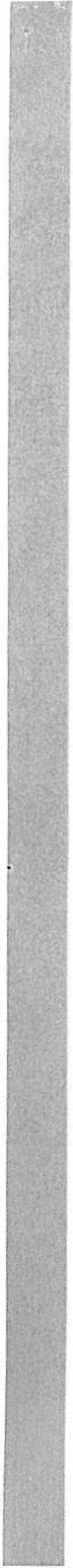 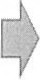 Hasta el 15 de diciembre  se presentara  en el presupuesto  de egresos,  una partida que contendra el recurse destinado  para las obras publicas  que se realizaran  para el ejercicio  fiscal  2020, para destinarlos al listado de las obras publlcas propuestas  como prioritarias  que se someteran   a consulta en el  ejercicio del presupuesto  participative.A partir del mes de abril  se podra consultar  los  resultados en el portal o pagina web dei gobierno  de San Pedro  Tlaquepaque~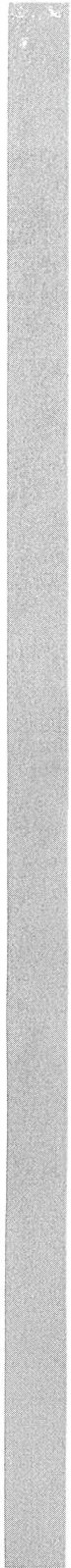 ~  A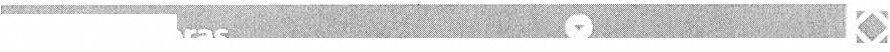 1.- Adecuaci6n de cancha de usos multiples   a un costado de la  plaza  de la delegaci6n   Toluquilla2.- Rehabilitaci6n   de la unidad  deportiva del fraccionamiento  Haciendas  La Candelaria3.-Rehabilitacion    de la unidad deportiva  en la colonia  Portillo Lopez.4.-Creacion  de area deportiva y recreativa en calle Deportes a un costado del  fraccionamiento  AlberosResidencial.5.-Rehabilitacion    de la unidad deportiva en la colonia La Micaelitatotal de votos por opcion12,00010,0008,0006,0004,0002,0000opcion    1  opcion    2.-  opcion  3.- opcion  4.-opcion     5.-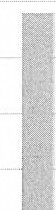 10,862        5988         7244         4468         7595r.: total  de votos  por opcionLa opcion que obtuvo  mayor numero de votos fue:  la  adecuaci6n    de cancha de usos multiples  a un costado de la plaza   de la  delegaci6n   Toluquilla   con 10862 votos.